
Муниципальное  казённое образовательное учреждение Алкадарская средняя общеобразовательная школа                                                        Адаптация первоклассников к школе                                в условиях реализации ФГОС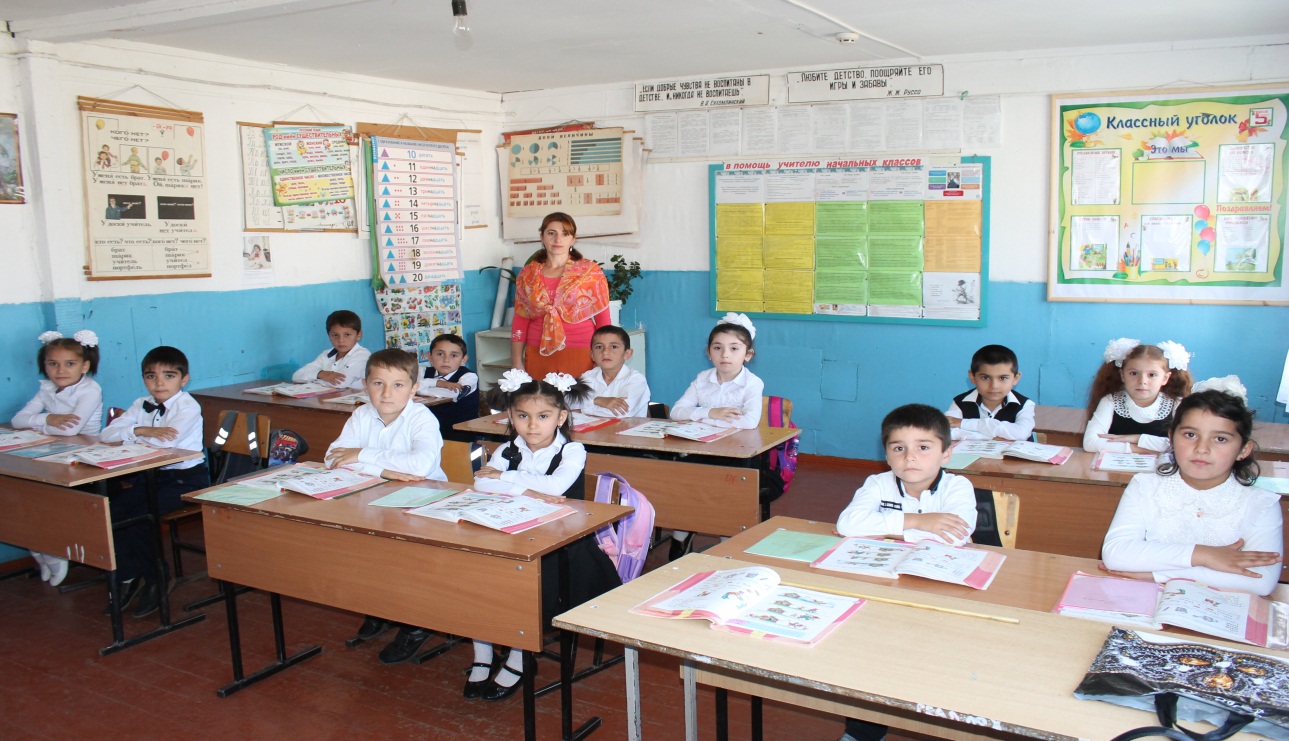                                                                                                                                           педагог –психолог Каибова М.Ц.                                                                                         Алкадар 2018 г. Адаптация первоклассников к школе в условиях реализации ФГОС  Адаптация - естественное состояние человека, проявляющееся в приспособлении (привыкании) к новым условиям жизни, новой деятельности, новым социальным контактам, новым социальным ролям.Начало обучения в школе – один из наиболее сложных и ответственных моментов в жизни детей, как в социально-психологическом, так и в физиологическом плане. Нарушение процесса адаптации сказываются на становлении ученика как субъекта учебной деятельности в целом. Школа с первых же дней ставит перед ребенком ряд задач. Ему необходимо успешно овладеть учебной деятельностью, освоить школьные нормы поведения, приобщиться к классному коллективу, приспособиться к новым условиям умственного труда и реЦелью адаптационного периода  является создание психолого-педагогических условий, обеспечивающих благоприятное течение адаптации первоклассников к школьному обучению.Основными составляющими данного процесса являются социальная, физиологическая и социально-психологическая адаптация.1.Социальная адаптация – процесс и результат приспособления ребенка к жизни в обществе.Перед ребенком ставятся задачи:во-первых, он должен успешно овладеть учебной деятельностью;во-вторых, освоить школьные нормы поведения и приобщиться к классному коллективу;в-третьих, приспособиться к новым условиям умственного труда и режиму дня.Физиологическая адаптация.- Физиологические бури (первые 2-3 недели). В этот период на все новые воздействия организм ребенка отвечает значительным напряжением практически всех своих систем, то есть дети тратят значительную часть ресурсов своего организма. Это объясняет тот факт, что в сентябре многие первоклассники болеют.- Следующий этап адаптации - неустойчивое приспособление. Организм ребенка находит приемлемые, близкие к оптимальным варианты реакций на новые условия.- После этого наступает период относительно устойчивого приспособления. Организм реагирует на нагрузки с меньшим напряжением.Социально-психологическая адаптация - процесс приспособления личности к взаимодействию и общению с новым коллективом.Появляется новая социальная роль «ученик». Происходит переоценка ценностей: то, что было значимым раньше, становится второстепенным, а то, что имеет отношение к учебе, становится более ценным.Критериями благополучной адаптации детей к школе принято считать благоприятную динамику работоспособности и ее улучшение на протяжении первого полугодия, отсутствие выраженных неблагоприятных изменений показателей здоровья и хорошее усвоение учебной программы. Индикатором трудности процесса адаптации к школе, как правило, являются изменения в поведении детей.Таким образом, успешность адаптационного периода определяется признаками:Удовлетворенность ребенка процессом обучения.Повышение степени самостоятельности ребенка при выполнении им учебных заданий.Удовлетворенность межличностными отношениями – с одноклассниками и учителем.Формирование адекватного поведения.Подход к такому сложному и ответственному периоду в жизни младшего школьника должен быть комплексным, соединяющим усилия всех участников образовательного пространства.На сегодняшний день в нашей школе сложилась своя система психолого-педагогического сопровождения адаптации первоклассников, которая включает в себя:Диагностику готовности воспитанников к обучению в школе;Индивидуальные консультации и собрания с родителями;Психолого-педагогическое сопровождение первоклассников на этапе первичной адаптации к школе;.Во время учебной деятельности для облегчения процесса адаптации учитываются особенности первоклассников.В 1-ом классе  введён ступенчатый режим занятий с постепенным увеличением нагрузки. Продолжительность урока составляет 35 минут, ежедневные динамические паузы, частая смена видов деятельности. Форма проведения уроков чаще игровая. Физкультурные минутки проводятся двукратно: через 10-15 и 20-25 минут от начала урока. Для первоклассников установлены дополнительные каникулы марте сроком в течение одной недели. Продолжительность учебного года в 1 классе 33 недели. Оздоровительно – профилактическая работа ведётся в тесном сотрудничестве с учителем физкультуры, с родителями.Домашние задания в первом классе не задаются. Контроль и оценка результатов обучения в 1-ом классе  осуществляется в соответствии с требованиями ФГОС. На каждого ученика заведено портфолио с разделами: социально-личностное развитие, учебно-познавательное развитие, физическое развитие и здоровье, духовно-нравственное развитиеВ 2018-2018уч.году в 1 классе МКОУ «Алкадарская СОШ» обучаются 12 воспитанников.12 человек  до поступления в школу нигде не обучались, в детский сад не ходили.Дети все разные. Различны их способности, возможности и личностные качества. Диагностическая работа с первоклассниками на этапе их адаптации к школе проводилась с использованием метода наблюдения, анкетирования, обследования на предмет сформированности  предпосылок учебной деятельности.Анкета оценивания уровня школьной мотивацииОтветы оцениваются от 0 до 3 баллов (отрицательный ответ – 0 баллов, нейтральный – 1, положительный – 3 балла).
Вопросы анкеты
1. Тебе нравится в школе или не очень?
2. Утром, когда ты просыпаешься, ты всегда с радостью идешь в школу или тебе хочется остаться дома?
3. Если бы учитель сказал, что завтра в школу необязательно приходить всем ученикам, ты бы пошел в школу или остался дома?
4. Тебе нравится, когда у вас отменяют какие-нибудь уроки?
5. Ты хотел бы, чтобы в школе остались одни перемены?
6. Ты часто рассказываешь о школе родителям?
7. Ты бы хотел, чтобы у тебя был менее строгий учитель?
8. У тебя в классе много друзей?
9. Тебе нравятся твои одноклассники?
Шкала оценок. Учащиеся, набравшие 20-27 баллов, характеризуются высоким уровнем школьной адаптации, 15-20 балла характерны для средней нормы, 10-14 баллов, указывают на внешнюю мотивацию, 7-10 баллов свидетельствуют о низкой школьной мотивации и ниже 7 баллов – о негативном отношении к школе, школьной дезадаптации.  Анкета для родителей первоклассниковФамилия, имя ребенкаПросим Вас ответить на приведенные ниже вопросы. Подчеркните тот вариант, который кажется Вам наиболее подходящим к Вашему ребенку.1. Охотно ли идет ребенок в школу?- неохотно (ДА)- без особой охоты (ЧА)- охотно, с радостью (А)- затрудняюсь ответить2. Вполне ли приспособился к школьному режиму? Принимает ли как должное новый распорядок?- пока нет (ДА)- не совсем (ЧА)- в основном, да (А)- затрудняюсь ответить3. Переживает ли свои учебные успехи и неуспехи?- скорее нет, чем да (ДА)- не вполне (ЧА)- в основном да (А)- затрудняюсь ответить4. Часто ли ребенок делится с Вами школьными впечатлениями?- иногда (ЧА)- довольно часто (А)- затрудняюсь ответить5. Каков преобладающий эмоциональный характер этих впечатлений?- в основном отрицательные впечатления (ДА)- положительных и отрицательных примерно поровну (ЧА)- в основном положительные впечатления (А)6. Нуждается ли ребенок в Вашей помощи при выполнении домашних заданий?- довольно часто (ДА)- иногда (ЧА)- не нуждается в помощи (А)- затрудняюсь ответить7. Как ребенок преодолевает трудности в работе?- перед трудностями сразу пасует (ДА)- обращается за помощью (ЧА)- старается преодолеть сам, но может отступить (ЧА)- настойчив в преодолении трудностей (А)- затрудняюсь ответить8. Способен ли ребенок сам проверить свою работу, найти и исправить ошибки?- сам этого сделать не может (ДА)- иногда может (ЧА)- может, если его побудить к этому (А)- как правило, может (А)- затрудняюсь ответить9. Часто ли ребенок жалуется на товарищей по классу, обижается на них?- довольно часто (ДА)- бывает, но редко (ЧА)- такого практически не бывает (А)- затрудняюсь ответить10. Справляется ли ребенок с учебной нагрузкой без перенапряжения?- нет (ДА)- скорее нет, чем да (ЧА)- скорее да, чем нет (А)- затрудняюсь ответитьА — адаптацияВДА — частичная адаптацияДА — дезадаптацияРезультаты анкетирования родителей первоклассников   Аналитическая справка по результатам диагностики адаптации первоклассников в 2017-2018 уч.году.Цель: определить общий уровень адаптации первоклассников.Метод: «Изучение ребёнка в школе», «Диагностика отношения первоклассника к школе», «Карта наблюдения тревожности».Дата проведения исследования: 16-23 сентябрь 2018г.Количество человек: 12                 Результаты исследования адаптации первоклассников.Вывод: процесс адаптации проходит нормально.Рекомендации: обратить внимание на Ахмедова Нурмагомеда  с частичным уровнем адаптации. В своей работе использовать игры на сплочение коллектива. Оценка уровня школьной адаптации основана на следующих показателях:1. Показатель интеллектуального развития.2. Показатель эмоционального развития.3. Показатель сформированности коммуникативных навыков.4. Уровень школьной зрелости ребенка в дошкольный период.Результаты анкетирования родителей первоклассников и диагностики самих первоклассников показали, что 11учащихся первого класса полностью адаптировались к школе. Эти дети относительно быстро влились в коллектив, без напряжения выполняют требования учителя, почти всегда прибывают в хорошем настроении, освоились со статусом ученика, правилами школьной жизни. Имеют свои первые успехи, что ещё больше повышает их учебную мотивацию.Один первоклассник прошел частичную адаптацию, он относятся к группе со средней степенью адаптации. Он пришел в школу неподготовленными, смог принять ситуацию обучения, с трудом контролирует произвольное поведение, хотя усилия к этому прилагает, испытывает трудности в усвоении учебной программы.Детей с низким уровнем адаптации в классе не наблюдается.Процесс адаптации первоклассников проходит нормально, благодаря комплексной работе всех участников образовательного пространства.Учитывая трудности адаптационного периода, в начале обучения предоставляется каждому ребенку возможность работать в присущем ему темпе, увеличивая объем работы школьников постепенно. Образовательная деятельность строится с учетом степени и длительности адаптации первоклассников к школе. Подчеркиваются достоинства и успехи детей, ведётся работа по налаживанию отношений со сверстниками.- проводятся игры для адаптации детей «Веселая переменка»- комплекс физкультминуток, гимнастики для глаз, упражнений для формирования правильной осанки «Будьте здоровы»- чтение книг, просматривание мультфильмов о добре, дружбе, заботе способствует привитию любви к книге, обогащению словарного запаса и снятию эмоционального напряжения и проработке различных ситуаций.- классные часы по программе». (содержит коррекционно-развивающие занятия, направленные на преодоление барьеров в общении, социализации воспитанников в обществе, снятие психического и эмоционального напряжения, ознакомление детей с некоторыми правами человека в доступной для них форме).   Решение проблемы успешной адаптации ребенка во многом определяется характером взаимодействия школы и семьи. Поэтому проводится работа с родителями, семьей ребенка.                                                                                                                                                                               - Изучение особенностей воспитания в семье, внутрисемейных отношений детей и взрослых.- Беседы с родителями о причинах дезадаптации детей, как помочь им адаптироваться к школе, о необходимости соблюдения режима, формирование самостоятельности у ребенка.- В конце первого полугодия планируется проведение родительского собрания.                                                                                      Важно помнить, что адаптационный период – это не время для подготовки к обучению в дальнейшем, а увлекательная школьная жизнь здесь и сейчас.№Ф.И.первоклассника123456789итог1.Ахмедов Азиз Эрвинович 331113133182.Ахмедов Асхаб331113133193.Асланбекова Диана 333113133214.Ахмедов Нурмагомед331013133185.Багишева Зарема331003133176.Идрисова Фатима 333003333217.Идрисова Амира 333003333218.Муртузалиев  Назим 333003333219.Рамазанов Казбек 3311033332010Казиахмедов Максим 3330033332111Ягибекова Саида3330033332112Ягибеков Саид33300333321Ф.И.О. родителя первоклассникаФ.И. первоклассника1.2.3.4.5.6.7.8.9.10.ИтогАхмедова Милана Ахмедов АзизАААААДАААААААхмедова МальвинаАхмедов АсхабАААААДАААААААсланбекова АниятАсланбекова ДианаАААЧААЧААААЧАААхмедова НаидаАхмедов НурмагомедААЧАЧААДАДАДААЧАВДАБагишева НаираБагишева ЗаремаАААЧАЧАААААЧААИдрисова ЭльнараИдрисова ФатимаААААЧАААААЧААИдрисова СияраИдрисова АмираААААЧАЧААААААМуртузалиева ВалидаМуртузалиев НазимААЧАААЧААЧААААРамазанова ЗаремаРамазанов КазбекАААААЧАЧАЧАЧАААКазиахмедова ДжульетаКазиахмедов МаксимАААЧАААЧАЧААААЯгибекова ДинараЯгибекова  СаидаААААААЧАЧААААЯгибекова ДинараЯгибеков СаидАААЧААЧАААААА№Ф.И. уч-сяУчебная активностьУсвоение програм. Матер.Поведение на урокеПоведение на переменеВзаимоотношения с одноклассникамиОтношение к учителюЭмоцииТревожностьИтог1Ахмедов Азиз2334445Сред.252Ахмедов Асхаб2245444Выс.253Асланбекова Диана5444555Сред.324Ахмедов Нурмагомед1034444Низк.205Багишева Зарема3344544Сред.276Идрисова Фатима5444444Сред.297Идрисова Амира4445444Сред.298Муртузалиев Назим4445444Сред.299Рамазанов Казбек4443444Сред. 2710Казиахмедов Максим3233444Сред.2311Ягибекова Саида5444454Сред.3012Ягибеков  Саид4454454Сред.30